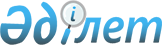 Ертіс аудандық мәслихатының (V сайланған, XXXIII сессиясы) 2014 жылдың 24 желтоқсандағы "Ертіс ауданының 2015 - 2017 жылдарға арналған бюджеті туралы" № 181-33-5 шешіміне өзгерістерді енгізу туралыПавлодар облысы Ертіс аудандық мәслихатының 2015 жылғы 18 қарашадағы № 227-41-5 шешімі. Павлодар облысының Әділет департаментінде 2015 жылғы 09 желтоқсанда № 4834 болып тіркелді      Қазақстан Республикасының 2008 жылғы 4 желтоқсандағы Бюджет кодексінің 106-бабының 4-тармағына, 111-бабына, Қазақстан Республикасының 2001 жылғы 23 қаңтардағы "Қазақстан Республикасындағы жергілікті мемлекеттік басқару және өзін-өзі басқару туралы" Заңының 6- бабы 1-тармағының 1) тармақшасына сәйкес, Ертіс аудандық мәслихаты ШЕШІМ ЕТЕДІ:

      1. Ертіс аудандық мәслихатының (V сайланған, XXXIII сессиясы) 2014 жылғы 24 желтоқсандағы "Ертіс ауданының 2015 - 2017 жылдарға арналған бюджеті туралы" № 181-33-5 шешіміне (Нормативтік құқықтық актілерді мемлекеттік тіркеу тізілімінде № 4264 тіркелген, 2015 жылғы 24 қаңтардағы "Ертіс нұры" және "Иртыш" газеттерінде жарияланған) келесі өзгерістер енгізілсін:

      1-тармағында:

      1) тармақшада:

      "3 330 589" сандары "3 321 922" сандарымен ауыстырылсын;

      "382 993" сандары "387 293" сандарымен ауыстырылсын;

      "5 689" сандары "1 389" сандарымен ауыстырылсын;

      "2 931 119" сандары "2 922 452" сандарымен ауыстырылсын;

      2) тармақшада "3 339 189" сандары "3 330 522" сандарымен ауыстырылсын;

      көрсетілген шешімнің 1-қосымшасы осы шешімінің қосымшасына сәйкес жаңа редакцияда жазылсын.

      2. Осы шешімнің орындалуын бақылау Ертіс аудандық мәслихатының экономика, бюджет және әлеуметтік саясат жөніндегі тұрақты комиссиясына жүктелсін.

      3. Осы шешім 2015 жылдың 1 қаңтардан бастап қолданысқа енгізіледі.

 2015 жылға арналған Ертіс ауданының бюджеті (өзгерістермен)
					© 2012. Қазақстан Республикасы Әділет министрлігінің «Қазақстан Республикасының Заңнама және құқықтық ақпарат институты» ШЖҚ РМК
				
      Сессия төрағасы

Қ. Ибрагимов

      Ертіс аудандық мәслихатының хатшысы

Ж. Беспаев
Ертіс аудандық мәслихатының
(V сайланған, XLI сессиясы)
2015 жылғы 18 қарашадағы
№ 227-41-5 шешіміне
қосымшасыЕртіс аудандық мәслихатының
(V сайланған, XXХIII сессиясы)
2014 жылғы 24 желтоқсандағы
№ 181-33-5 шешіміне
1-қосымшасыСанаты

Санаты

Санаты

Санаты

Санаты

2015 жылға арналған сома (мың теңге)

Сыныбы

Сыныбы

Сыныбы

Сыныбы

2015 жылға арналған сома (мың теңге)

Iшкi сыныбы

Iшкi сыныбы

Iшкi сыныбы

2015 жылға арналған сома (мың теңге)

Атауы

2015 жылға арналған сома (мың теңге)

1

2

3

4

4

5

І. КІРІСТЕР

І. КІРІСТЕР

3 321 922

1

 Салықтық түсімдер

 Салықтық түсімдер

387 293

01

Табыс салығы

Табыс салығы

153 097

2

Жеке табыс салығы

Жеке табыс салығы

153 097

03

Әлеуметтiк салық

Әлеуметтiк салық

128 951

1

Әлеуметтік салық

Әлеуметтік салық

128 951

04

Меншiкке салынатын салықтар

Меншiкке салынатын салықтар

78 279

1

Мүлiкке салынатын салықтар

Мүлiкке салынатын салықтар

51 148

3

Жер салығы

Жер салығы

2 431

4

Көлiк құралдарына салынатын салық

Көлiк құралдарына салынатын салық

16 004

5

Бірыңғай жер салығы

Бірыңғай жер салығы

8 696

05

Тауарларға, жұмыстарға және қызметтерге салынатын iшкi салықтар

Тауарларға, жұмыстарға және қызметтерге салынатын iшкi салықтар

24 050

2

Акциздер

Акциздер

1 161

3

Табиғи және басқа ресурстарды пайдаланғаны үшiн түсетiн түсiмдер

Табиғи және басқа ресурстарды пайдаланғаны үшiн түсетiн түсiмдер

16 051

4

Кәсiпкерлiк және кәсiби қызметтi жүргiзгенi үшiн алынатын алымдар

Кәсiпкерлiк және кәсiби қызметтi жүргiзгенi үшiн алынатын алымдар

6 838

08

Заңдық мәнді іс-әрекеттерді жасағаны және (немесе) оған уәкілеттігі бар мемлекеттік органдар немесе лауазымды адамдар құжаттар бергені үшін алынатын міндетті төлемдер

Заңдық мәнді іс-әрекеттерді жасағаны және (немесе) оған уәкілеттігі бар мемлекеттік органдар немесе лауазымды адамдар құжаттар бергені үшін алынатын міндетті төлемдер

2 916

1

Мемлекеттік баж

Мемлекеттік баж

2 916

2

Салықтық емес түсiмдер

Салықтық емес түсiмдер

10 788

01

Мемлекеттік меншіктен түсетін кірістер

Мемлекеттік меншіктен түсетін кірістер

3 680

5

Мемлекет меншігіндегі мүлікті жалға беруден түсетін кірістер

Мемлекет меншігіндегі мүлікті жалға беруден түсетін кірістер

3 671

7

Жеке тұлғаларға жергілікті бюджеттен берілген бюджеттік кредиттер бойынша сыйақылар

Жеке тұлғаларға жергілікті бюджеттен берілген бюджеттік кредиттер бойынша сыйақылар

9

06

Басқа да салықтық емес түсiмдер

Басқа да салықтық емес түсiмдер

7 108

1

Басқа да салықтық емес түсiмдер

Басқа да салықтық емес түсiмдер

7 108

3

Негізгі капиталды сатудан түсетін түсімдер

Негізгі капиталды сатудан түсетін түсімдер

1 389

01

Мемлекеттік мекемелерге бекітілген мемлекеттік мүлікті сату

Мемлекеттік мекемелерге бекітілген мемлекеттік мүлікті сату

54

1

Мемлекеттік мекемелерге бекітілген мемлекеттік мүлікті сату

Мемлекеттік мекемелерге бекітілген мемлекеттік мүлікті сату

54

03

Жердi және материалдық емес активтердi сату

Жердi және материалдық емес активтердi сату

1 335

1

Жерді сату

Жерді сату

1 138

2

Материалдық емес активтерді сату 

Материалдық емес активтерді сату 

197

4

Трансферттердің түсімдері

Трансферттердің түсімдері

2 922 452

02

Мемлекеттiк басқарудың жоғары тұрған органдарынан түсетiн трансферттер

Мемлекеттiк басқарудың жоғары тұрған органдарынан түсетiн трансферттер

2 922 452

2

Облыстық бюджеттен түсетiн трансферттер

Облыстық бюджеттен түсетiн трансферттер

2 922 452

Функционалдық топ

Функционалдық топ

Функционалдық топ

Функционалдық топ

Функционалдық топ

2015 жылға арналған сома (мың теңге)

Кіші функция

Кіші функция

Кіші функция

Кіші функция

2015 жылға арналған сома (мың теңге)

Бюджеттік бағдарламаның әкімшісі

Бюджеттік бағдарламаның әкімшісі

Бюджеттік бағдарламаның әкімшісі

2015 жылға арналған сома (мың теңге)

Бағдарлама

Бағдарлама

2015 жылға арналған сома (мың теңге)

Атауы

2015 жылға арналған сома (мың теңге)

1

2

3

4

5

6

ІІ. ШЫҒЫНДАР

3 330 522

01

Жалпы сипаттағы мемлекеттiк қызметтер 

280 021

1

Мемлекеттiк басқарудың жалпы функцияларын орындайтын өкiлдi, атқарушы және басқа органдар

233 836

112

Аудан (облыстық маңызы бар қала) мәслихатының аппараты

14 375

001

Аудан (облыстық маңызы бар қала) мәслихатының қызметін қамтамасыз ету жөніндегі қызметтер

14 375

122

Аудан (облыстық маңызы бар қала) әкімінің аппараты

62 121

001

Аудан (облыстық маңызы бар қала) әкімінің қызметін қамтамасыз ету жөніндегі қызметтер

61 672

009

Ведомстволық бағыныстағы мемлекеттік мекемелерінің және ұйымдарының күрделі шығыстары

449

123

Қаладағы аудан, аудандық маңызы бар қала, кент, ауыл, ауылдық округ әкімінің аппараты

157 340

001

Қаладағы аудан, аудандық маңызы бар қаланың, кент, ауыл, ауылдық округ әкімінің қызметін қамтамасыз ету жөніндегі қызметтер

151 064

032

Ведомстволық бағыныстағы мемлекеттік мекемелерінің және ұйымдарының күрделі шығыстары

6 276

2

Қаржылық қызмет

18 144

452

Ауданның (облыстық маңызы бар қаланың) қаржы бөлімі

18 144

001

Ауданның (облыстық маңызы бар қаланың) бюджетін орындау және коммуналдық меншігін басқару саласындағы мемлекеттік саясатты іске асыру жөніндегі қызметтер

15 317

003

Салық салу мақсатында мүлікті бағалауды жүргізу

632

010

Жекешелендіру, коммуналдық меншікті басқару, жекешелендіруден кейінгі қызмет және осыған байланысты дауларды реттеу

195

018

Мемлекеттік органның күрделі шығыстары

2 000

5

Жоспарлау және статистикалық қызмет

15 513

453

Ауданның (облыстық маңызы бар қаланың) экономика және бюджеттік жоспарлау бөлімі

15 513

001

Экономикалық саясатты, мемлекеттік жоспарлау жүйесін қалыптастыру және дамыту саласындағы мемлекеттік саясатты іске асыру жөніндегі қызметтер

15 513

9

Жалпы сипаттағы өзге де мемлекеттiк қызметтер

12 528

458

Ауданның (облыстық маңызы бар қаланың) тұрғын үй-коммуналдық шаруашылығы, жолаушылар көлігі және автомобиль жолдары бөлімі

12 528

001

Жергілікті деңгейде тұрғын үй-коммуналдық шаруашылығы, жолаушылар көлігі және автомобиль жолдары саласындағы мемлекеттік саясатты іске асыру жөніндегі қызметтер

12 528

02

Қорғаныс

6 853

1

Әскери мұқтаждықтар

6 853

122

Аудан (облыстық маңызы бар қала) әкімінің аппараты

6 853

005

Жалпыға бірдей әскери міндетті атқару шеңберіндегі іс-шаралар

6 853

03

Қоғамдық тәртіп, қауіпсіздік, құқықтық, сот, қылмыстық-атқару қызметі

780

9

Қоғамдық тәртіп және қауіпсіздік саласындағы өзге де қызметтер

780

458

Ауданның (облыстық маңызы бар қаланың) тұрғын үй-коммуналдық шаруашылығы, жолаушылар көлігі және автомобиль жолдары бөлімі

780

021

Елдi мекендерде жол қозғалысы қауiпсiздiгін қамтамасыз ету

780

04

Бiлiм беру

1 797 476

1

Мектепке дейiнгi тәрбиелеу және оқыту

198 641

123

Қаладағы аудан, аудандық маңызы бар қала, кент, ауыл, ауылдық округ әкімінің аппараты

120 108

004

Мектепке дейінгі тәрбие ұйымдарының қызметін қамтамасыз ету

92 560

041

Мектепке дейінгі білім беру ұйымдарында мемлекеттік білім беру тапсырысын іске асыру

27 548

464

Ауданның (облыстық маңызы бар қаланың) білім бөлімі

78 533

040

Мектепке дейінгі білім беру ұйымдарында мемлекеттік білім беру тапсырысын іске асыру

78 533

2

Бастауыш, негізгі орта және жалпы орта білім беру

1 510 272

123

Қаладағы аудан, аудандық маңызы бар қала, кент, ауыл, ауылдық округ әкімінің аппараты

2 553

123

005

Ауылдық жерлерде балаларды мектепке дейін тегін алып баруды және кері алып келуді ұйымдастыру

2 553

457

Ауданның (облыстық маңызы бар қаланың) мәдениет, тілдерді дамыту, дене шынықтыру және спорт бөлімі

29 678

017

Балалар мен жасөспірімдерге спорт бойынша қосымша білім беру

29 678

464

Ауданның (облыстық маңызы бар қаланың) білім бөлімі

1 461 475

003

Жалпы білім беру

1 416 471

006

Балаларға қосымша білім беру

45 004

465

Ауданның (облыстық маңызы бар қаланың) дене шынықтыру және спорт бөлімі

16 566

017

Балалар мен жасөспірімдерге спорт бойынша қосымша білім беру

16 566

04

9

Бiлiм беру саласындағы өзге де қызметтер

88 563

464

Ауданның (облыстық маңызы бар қаланың) білім бөлімі

88 563

001

Жергілікті деңгейде білім беру саласындағы мемлекеттік саясатты іске асыру жөніндегі қызметтер

13 754

005

Ауданның (облыстық маңызы бар қаланың) мемлекеттік білім беру мекемелер үшін оқулықтар мен оқу-әдiстемелiк кешендерді сатып алу және жеткізу

19 335

007

Аудандық (қалалық) ауқымдағы мектеп олимпиадаларын және мектептен тыс іс-шараларды өткiзу

1 301

015

Жетім баланы (жетім балаларды) және ата-аналарының қамқорынсыз қалған баланы (балаларды) күтіп-ұстауға қамқоршыларға (қорғаншыларға) ай сайынғы ақшалай қаражат төлемі

13 836

022

Жетім баланы (жетім балаларды) және ата-анасының қамқорлығынсыз қалған баланы (балаларды) асырап алғаны үшін Қазақстан азаматтарына біржолғы ақша қаражатын төлеуге арналған төлемдер

447

029

Балалар мен жасөспірімдердің психикалық денсаулығын зерттеу және халыққа психологиялық-медициналық-педагогикалық консультациялық көмек көрсету

10 032

067

Ведомстволық бағыныстағы мемлекеттік мекемелерінің және ұйымдарының күрделі шығыстары

29 858

05

Денсаулық сақтау

120

9

Денсаулық сақтау саласындағы өзге де қызметтер

120

123

Қаладағы аудан, аудандық маңызы бар қала, кент, ауыл, ауылдық округ әкімінің аппараты

120

002

Шұғыл жағдайларда сырқаты ауыр адамдарды дәрігерлік көмек көрсететін ең жақын денсаулық сақтау ұйымына дейін жеткізуді ұйымдастыру

120

06

Әлеуметтiк көмек және әлеуметтiк қамсыздандыру

124 487

1

Әлеуметтiк қамсыздандыру

1 254

464

Ауданның (облыстық маңызы бар қаланың) білім бөлімі

1 254

030

Патронат тәрбиешілерге берілген баланы (балаларды) асырап бағу 

1 254

2

Әлеуметтiк көмек

102 610

123

Қаладағы аудан, аудандық маңызы бар қала, кент, ауыл, ауылдық округ әкімінің аппараты

15 758

003

Мұқтаж азаматтарға үйінде әлеуметтік көмек көрсету

15 758

451

Ауданның (облыстық маңызы бар қаланың) жұмыспен қамту және әлеуметтік бағдарламалар бөлімі

86 852

002

Жұмыспен қамту бағдарламасы

24 882

004

Ауылдық жерлерде тұратын денсаулық сақтау, білім беру, әлеуметтік қамтамасыз ету, мәдениет, спорт және ветеринар мамандарына отын сатып алуға Қазақстан Республикасының заңнамасына сәйкес әлеуметтік көмек көрсету

4 155

006

Тұрғын үй көмегі

98

007

Жергілікті өкілетті органдардың шешімі бойынша мұқтаж азаматтардың жекелеген топтарына әлеуметтік көмек

36 336

010

Үйден тәрбиеленіп оқытылатын мүгедек балаларды материалдық қамтамасыз ету

369

014

Мұқтаж азаматтарға үйде әлеуметтiк көмек көрсету

4 904

016

18 жасқа дейінгі балаларға мемлекеттік жәрдемақылар

1 189

017

Мүгедектерді оңалту жеке бағдарламасына сәйкес мұқтаж мүгедектерді міндетті гигиеналық құралдармен және ымдау тілі мамандарының қызмет көрсетуін, жеке көмекшілермен қамтамасыз ету

8 437

023

Жұмыспен қамту орталықтарының қызметін қамтамасыз ету

140

052

Ұлы Отан соғысындағы Жеңістің жетпіс жылдығына арналған іс-шараларды өткізу

6 342

9

Әлеуметтiк көмек және әлеуметтiк қамтамасыз ету салаларындағы өзге де қызметтер

20 623

451

Ауданның (облыстық маңызы бар қаланың) жұмыспен қамту және әлеуметтік бағдарламалар бөлімі

20 623

001

Жергілікті деңгейде жұмыспен қамтуды қамтамасыз ету және халық үшін әлеуметтік бағдарламаларды іске асыру саласындағы мемлекеттік саясатты іске асыру жөніндегі қызметтер

19 918

011

Жәрдемақыларды және басқа да әлеуметтік төлемдерді есептеу, төлеу мен жеткізу бойынша қызметтерге ақы төлеу

705

07

Тұрғын үй-коммуналдық шаруашылық

626 463

1

Тұрғын үй шаруашылығы

13 312

458

Ауданның (облыстық маңызы бар қаланың) тұрғын үй-коммуналдық шаруашылығы, жолаушылар көлігі және автомобиль жолдары бөлімі

500

004

Азаматтардың жекелеген санаттарын тұрғын үймен қамтамасыз ету

500

464464

Ауданның (облыстық маңызы бар қаланың) білім бөлімі

1 640

026

"Жұмыспен қамту - 2020" жол карта" бағдарламасы бойынша қалаларды және ауылдық елді мекендерді дамыту шеңберінде объектілерді жөндеу

1 640

472

Ауданның (облыстық маңызы бар қаланың) құрылыс, сәулет және қала құрылысы бөлімі

11 172

003

Коммуналдық тұрғын үй қорының тұрғын үйін жобалау және (немесе) салу, реконструкциялау

3 000

074

"Жұмыспен қамту - 2020" жол карта" бағдарламасының екінші бағыты шеңберінде жетіспейтін инженерлік-коммуникациялық инфрақұрылымды дамыту және/немесе салу

8 172

07

2

Коммуналдық шаруашылық

592 225

123

Қаладағы аудан, аудандық маңызы бар қала, кент, ауыл, ауылдық округ әкімінің аппараты

12 504

014

Елді мекендерді сумен жабдықтауды ұйымдастыру

12 504

458

Ауданның (облыстық маңызы бар қаланың) тұрғын үй-коммуналдық шаруашылығы, жолаушылар көлігі және автомобиль жолдары бөлімі

44 445

012

Сумен жабдықтау және су бұру жүйесінің жұмыс істеуі

28 109

026

Ауданның (облыстық маңызы бар қаланың) коммуналдық меншігіндегі жылу жүйелерін қолдануды ұйымдастыру

4 686

028

Коммуналдық шаруашылығын дамыту

11 650

472

Ауданның (облыстық маңызы бар қаланың) құрылыс, сәулет және қала құрылысы бөлімі

535 276

058

Елді мекендердегі сумен жабдықтау және су бұру жүйелерін дамыту

535 276

3

Елді мекендерді абаттандыру

20 926

123

Қаладағы аудан, аудандық маңызы бар қала, кент, ауыл, ауылдық округ әкімінің аппараты

19 337

008

Елді мекендердегі көшелерді жарықтандыру

13 733

009

Елді мекендердің санитариясын қамтамасыз ету

2 142

011

Елді мекендерді абаттандыру мен көгалдандыру

3 462

458

Ауданның (облыстық маңызы бар қаланың) тұрғын үй-коммуналдық шаруашылығы, жолаушылар көлігі және автомобиль жолдары бөлімі

1 589

016

Елдi мекендердiң санитариясын қамтамасыз ету

1 589

08

Мәдениет, спорт, туризм және ақпараттық кеңістiк

179 297

1

Мәдениет саласындағы қызмет

94 920

123

Қаладағы аудан, аудандық маңызы бар қала, кент, ауыл, ауылдық округ әкімінің аппараты

60 813

006

Жергілікті деңгейде мәдени-демалыс жұмыстарын қолдау

60 813

455

Ауданның (облыстық маңызы бар қаланың) мәдениет және тілдерді дамыту бөлімі

3 066

003

Мәдени-демалыс жұмысын қолдау

3 066

457

Ауданның (облыстық маңызы бар қаланың) мәдениет, тілдерді дамыту, дене шынықтыру және спорт бөлімі

31 041

003

Мәдени-демалыс жұмысын қолдау

31 041

2

Спорт

5 664

457

Ауданның (облыстық маңызы бар қаланың) мәдениет, тілдерді дамыту, дене шынықтыру және спорт бөлімі

3 444

009

Аудандық (облыстық маңызы бар қалалық) деңгейде спорттық жарыстар өткiзу

2 616

010

Әртүрлi спорт түрлерi бойынша ауданның (облыстық маңызы бар қаланың) құрама командаларының мүшелерiн дайындау және олардың облыстық спорт жарыстарына қатысуы

828

465

Ауданның (облыстық маңызы бар қаланың) дене шынықтыру және спорт бөлімі 

2 220

001

Жергілікті деңгейде дене шынықтыру және спорт саласындағы мемлекеттік саясатты іске асыру жөніндегі қызметтер

1 429

006

Аудандық (облыстық маңызы бар қалалық) деңгейде спорттық жарыстар өткiзу

468

007

Әртүрлi спорт түрлерi бойынша аудан (облыстық маңызы бар қала) құрама командаларының мүшелерiн дайындау және олардың облыстық спорт жарыстарына қатысуы

323

3

Ақпараттық кеңiстiк

52 806

455

Ауданның (облыстық маңызы бар қаланың) мәдениет, тілдерді дамыту, дене шынықтыру және спорт бөлімі

4 867

006

Аудандық (қалалық) кiтапханалардың жұмыс iстеуi

4 710

007

Мемлекеттiк тiлдi және Қазақстан халқының басқа да тiлдерін дамыту

157

456

Ауданның (облыстық маңызы бар қаланың) ішкі саясат бөлімі

11 016

456

002

Мемлекеттік ақпараттық саясат жүргізу жөніндегі қызметтер

11 016

457

Ауданның (облыстық маңызы бар қаланың) мәдениет, тілдерді дамыту, дене шынықтыру және спорт бөлімі

36 923

006

Аудандық (қалалық) кiтапханалардың жұмыс iстеуi

34 218

007

Мемлекеттiк тiлдi және Қазақстан халқының басқа да тiлдерін дамыту

2 705

9

Мәдениет, спорт, туризм және ақпараттық кеңiстiктi ұйымдастыру жөнiндегi өзге де қызметтер

25 907

455

Ауданның (облыстық маңызы бар қаланың) мәдениет және тілдерді дамыту бөлімі

553

001

Жергілікті деңгейде тілдерді және мәдениетті дамыту саласындағы мемлекеттік саясатты іске асыру жөніндегі қызметтер

553

456

Ауданның (облыстық маңызы бар қаланың) ішкі саясат бөлімі

16 669

001

Жергілікті деңгейде ақпарат, мемлекеттілікті нығайту және азаматтардың әлеуметтік сенімділігін қалыптастыру саласында мемлекеттік саясатты іске асыру жөніндегі қызметтер

11 131

003

Жастар саясаты саласында іс-шараларды іске асыру

5 538

457

Ауданның (облыстық маңызы бар қаланың) мәдениет, тілдерді дамыту, дене шынықтыру және спорт бөлімі

8 685

001

Жергілікті деңгейде мәдениет, тілдерді дамыту, дене шынықтыру және спорт саласындағы мемлекеттік саясатты іске асыру жөніндегі қызметтер

6 385

032

Ведомстволық бағыныстағы мемлекеттік мекемелерінің және ұйымдарының күрделі шығыстары

2 300

10

Ауыл, су, орман, балық шаруашылығы, ерекше қорғалатын табиғи аумақтар, қоршаған ортаны және жануарлар дүниесін қорғау, жер қатынастары

117 056

1

Ауыл шаруашылығы

47 565

453

Ауданның (облыстық маңызы бар қаланың) экономика және бюджеттік жоспарлау бөлімі

8 423

099

Мамандардың әлеуметтік көмек көрсетуі жөніндегі шараларды іске асыру

8 423

462

Ауданның (облыстық маңызы бар қаланың) ауыл шаруашылығы бөлімі

17 546

001

Жергілікті деңгейде ауыл шаруашылығы саласындағы мемлекеттік саясатты іске асыру жөніндегі қызметтер

17 546

473

Ауданның (облыстық маңызы бар қаланың) ветеринария бөлімі

21 596

001

Жергілікті деңгейде ветеринария саласындағы мемлекеттік саясатты іске асыру жөніндегі қызметтер

11 414

006

Ауру жануарларды санитарлық союды ұйымдастыру

368

007

Қаңғыбас иттер мен мысықтарды аулауды және жоюды ұйымдастыру

886

010

Ауыл шаруашылығы жануарларын сәйкестендіру жөніндегі іс-шараларды өткізу

2 338

047

Жануарлардың саулығы мен адамның денсаулығына қауіп төндіретін, алып қоймай залалсыздандырылған (зарарсыздандырылған) және қайта өңделген жануарлардың, жануарлардан алынатын өнімдер мен шикізаттың құнын иелеріне өтеу

6 590

6

Жер қатынастары

22 037

463

Ауданның (облыстық маңызы бар қаланың) жер қатынастары бөлімі

22 037

001

Аудан (облыстық маңызы бар қала) аумағында жер қатынастарын реттеу саласындағы мемлекеттік саясатты іске асыру жөніндегі қызметтер

10 019

003

Елдi мекендердi жер-шаруашылық орналастыру

6 023

006

Аудандардың, облыстық маңызы бар, аудандық маңызы бар қалалардың, кенттердiң, ауылдардың, ауылдық округтердiң шекарасын белгiлеу кезiнде жүргiзiлетiн жерге орналастыру

5 845

007

Мемлекеттік органның күрделі шығыстары

150

9

Ауыл, су, орман, балық шаруашылығы, қоршаған ортаны қорғау және жер қатынастары саласындағы басқа да қызметтер

47 454

473

Ауданның (облыстық маңызы бар қаланың) ветеринария бөлімі

47 454

011

Эпизоотияға қарсы іс-шаралар жүргізу

47 454

11

Өнеркәсіп, сәулет, қала құрылысы және құрылыс қызметі

18 983

2

Сәулет, қала құрылысы және құрылыс қызметі

18 983

472

Ауданның (облыстық маңызы бар қаланың) құрылыс, сәулет және қала құрылысы бөлімі

18 983

001

Жергілікті деңгейде құрылыс, сәулет және қала құрылысы саласындағы мемлекеттік саясатты іске 

10 250

асыру жөніндегі қызметтер

013

Аудан аумағында қала құрылысын дамытудың кешенді схемаларын, аудандық (облыстық) маңызы бар қалалардың, кенттердің және өзге де ауылдық елді мекендердің бас жоспарларын әзірлеу

8 733

12

Көлiк және коммуникация

116 027

1

Автомобиль көлiгi

110 091

123

Қаладағы аудан, аудандық маңызы бар қала, кент, ауыл, ауылдық округ әкімінің аппараты

9 127

013

Аудандық маңызы бар қалаларда, кенттерде, ауылдарда, ауылдық округтерде автомобиль жолдарының жұмыс істеуін қамтамасыз ету

9 127

458

Ауданның (облыстық маңызы бар қаланың) тұрғын үй-коммуналдық шаруашылығы, жолаушылар көлігі және автомобиль жолдары бөлімі

100 964

023

Автомобиль жолдарының жұмыс істеуін қамтамасыз ету

10 579

045

Аудандық маңызы бар автомобиль жолдарын және елді мекендердің көшелерін күрделі және орташа жөндеу

90 385

9

Көлiк және коммуникациялар саласындағы өзге де қызметтер

5 936

458

Ауданның (облыстық маңызы бар қаланың) тұрғын үй-коммуналдық шаруашылығы, жолаушылар көлігі және автомобиль жолдары бөлімі

5 936

024

Кентiшiлiк (қалаiшiлiк), қала маңындағы ауданiшiлiк қоғамдық жолаушылар тасымалдарын ұйымдастыру

5 936

13

Басқалар

28 349

3

Кәсiпкерлiк қызметтi қолдау және бәсекелестікті қорғау

4 934

469

Ауданның (облыстық маңызы бар қаланың) кәсіпкерлік бөлімі

4 934

001

Жергілікті деңгейде кәсіпкерлікті дамыту саласындағы мемлекеттік саясатты іске асыру жөніндегі қызметтер

4 819

003

Кәсіпкерлік қызметті қолдау

115

9

Басқалар

23 415

123

Қаладағы аудан, аудандық маңызы бар қала, кент, ауыл, ауылдық округ әкімінің аппараты

17 270

040

"Өңірлерді дамыту" Бағдарламасы шеңберінде өңірлерді экономикалық дамытуға жәрдемдесу бойынша шараларды іске іске асыру

17 270

452

Ауданның (облыстық маңызы бар қаланың) қаржы бөлімі

6 145

012

Ауданның (облыстық маңызы бар қаланың) жергілікті атқарушы органының резерві 

6 145

14

Борышқа қызмет көрсету

9

1

Борышқа қызмет көрсету

9

452

Ауданның (облыстық маңызы бар қаланың) қаржы бөлімі

9

013

Жергілікті атқарушы органдардың облыстық бюджеттен қарыздар бойынша сыйақылар мен өзге де төлемдерді төлеу бойынша борышына қызмет көрсету

9

15

Трансферттер 

34 601

1

Трансферттер

34 601

452

Ауданның (облыстық маңызы бар қаланың) қаржы бөлімі

34 601

006

Нысаналы пайдаланылмаған (толық пайдаланылмаған) трансферттерді қайтару

169

051

Жергілікті өзін-өзі басқару органдарына берілетін трансферттер

34 432

ІІІ. ТАЗА БЮДЖЕТТІК КРЕДИТТЕУ

23 681

Бюджеттік кредиттер

29 730

10

Ауыл, су, орман, балық шаруашылығы, ерекше қорғалатын табиғи аумақтар, қоршаған ортаны және жануарлар дүниесін қорғау, жер қатынастары

29 730

1

Ауыл шаруашылығы

29 730

453

Ауданның (облыстық маңызы бар қаланың) экономика және бюджеттік жоспарлау бөлімі

29 730

006

Мамандарды әлеуметтік қолдау шараларын іске асыру үшін бюджеттік кредиттер

29 730

Бюджеттік кредиттерді өтеу

6 049

5

Бюджеттік кредиттерді өтеу

6 049

01

Бюджеттік кредиттерді өтеу

6 049

1

Мемлекеттік бюджеттен берілген бюджеттік кредиттерді өтеу

6 049

ІV. ҚАРЖЫ АКТИВТЕРІМЕН ЖАСАЛАТЫН ОПЕРАЦИЯЛАР БОЙЫНША САЛЬДО

0

V. БЮДЖЕТ ТАПШЫЛЫҒЫ (ПРОФИЦИТІ)

-32 281

VІ. БЮДЖЕТ ТАПШЫЛЫҒЫН ҚАРЖЫЛАНДЫРУ (ПРОФИЦИТІН ПАЙДАЛАНУ)

32 281

